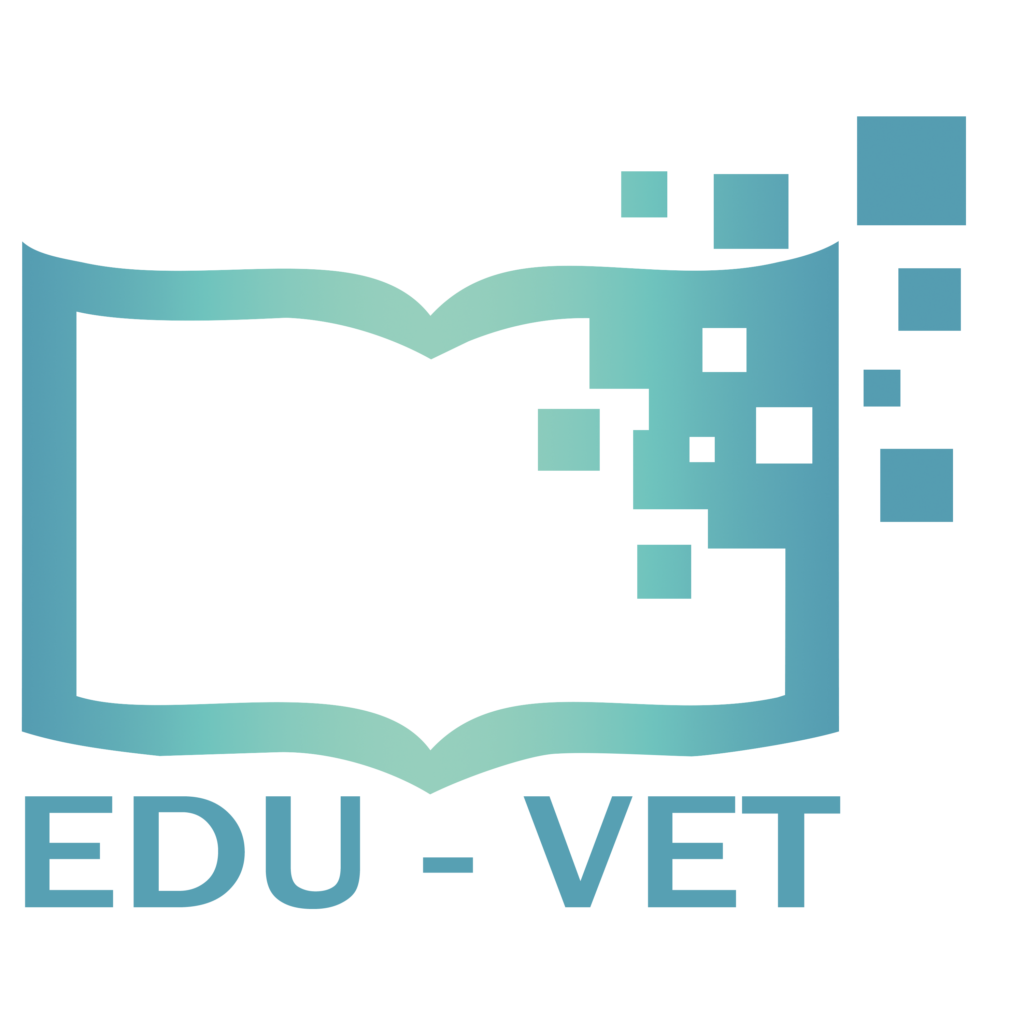 EDU-VETE-Learning, Digitisation and Units for Learning at VET schools –
Creating online Learning Environments in Technical Education for
European metal industryQuestionnaire (English)Marc Beutner, University PaderbornProject Title:	E-Learning, Digitisation and Units for Learning at
	VET schools – Creating online Learning
	Environments in Technical Education for European metal industryAcronym:	EDU-VETReference number:	2019-1-DE02-KA202-006068Dear Participant,We are very happy that you take your time to complete this questionnaire about e-learning in the metal sector. In the ERASMUS+ project EDU-VET we are focusing on new developments in digitization. We are going to develop learning modules for VET learners which can be used by VET teachers in combination with their classes. This can happen just online on a learning platform or within a blended learning approach where face-to-face learning in the classroom goes hand in hand with the information and tasks online. We design such module within the European Union and its member states. The core idea of this questionnaire is to get information on the current situation, on challenges and changes as well as on future perspectives. Therefore, it is important to get an impression how people related to the metal sector which are belonging to different countries of Europe think about this field and the developments in it.So, it is interesting to get information how you think about these aspects.
Here are some orientations:General instructions for completing the questionnaire:This questionnaire consists of a quantitative and qualitative part and addresses three thematic sections:General informationEnvironment resources and appropriate mediaEstimations about digitisation and e-learning/ blended learning coursesAppropriate assessmentsOpportunities and ChallengesTo handle all questions, you need approximately 10 minutes.All your information will be analysed and evaluated completely anonymously.For any further questions we are at your disposal. You can reach us via our email address:Marc.Beutner@uni-paderborn.deGeneral InformationGender – I am …FemaleMaleRather not sayOther / DiverseAgeBelow 2021-3031-4041-5051-60Over 60Status – I am …a VET trainer/ VET-teachera VET educator / VET-experta VET provideran employer representativean employee representativea union memberan Educational and Career Counsellora chamber representativeI am another type of educational expertOtherEnvironment resources and appropriate mediaAt our institution there are …manyseveraljust a fewnoteachers with adequate IT skills.teachers with knowledge how to handle e-learning.teachers with knowledge how to handle blended learning.teacher with organisational skills.teachers applying theoretical knowledge in the metal sector.teachers applying practical work in the metal sector.facilities and technical equipment which can be used for teaching with digital media.PCs for the learners.Smart boards.possibilities to use learning platforms like Moodle, Blackboard, ILIAS, Learning Space, CANVAS, Schoology, Accord LMS etc.rooms which can be used for teaching with digital media.Other, please specify:		Which learning platforms are appropriate for the metal sector …very
appropriateappropriateinappropriateI can´t
sayMoodleBlackboardILIASLearning SpaceCanvasSchoologyAccord LMSOther, please specify:		Do you have any of such didactic materials or resources for the metal sector?manyseveraljust a fewnoWorksheets as WORD documents or PDFSingle choice or Multiple choices questionsInteractive tasks (like drag and drop questions or ordering questions etc.)AudiosVideosGraphics and illustrationsOnline coursesMOOCs (Massive open online courses)OER (Open educational resources)Blended learning scenariosQuizzesBest practice examples from enterprisesLearning programmes/ softwareOther, please specify:		Do you think such didactic materials or resources are important for teaching in the metal sector?very
importantimportantless
importantunimportantWorksheets as WORD documents or PDFSingle choice or multiple choices questionsInteractive tasks (like drag and drop questions or ordering questions etc.)AudiosVideosGraphics and illustrationsOnline coursesMOOCs (Massive open online courses)OER (Open educational resources)Blended learning scenariosQuizzesBest practice examples from enterprisesLearning programmes / softwareOther, please specify:		Estimations about digitisation and e-learning/ blended learning coursesTell us your opinion:
Currently, digitization is  …importantunimportantinterestinguninterestingmotivatingdemotivatingfunboringinnovativeold-fashionedhelpfulnot helpfulusefuluselessnecessaryunnecessaryeasy to use in teachinghard to use in teachingeasy to use in learninghard to use in learningTell us your opinion:
Currently, e-learning courses in the metal sector are  …importantunimportantinterestinguninterestingmotivatingdemotivatingfunboringinnovativeold-fashionedhelpfulnot helpfulusefuluselessnecessaryunnecessaryeasy to use in teachinghard to use in teachingeasy to use in learninghard to use in learningTell us your opinion:
Currently, blended learning courses in the metal sector are  …importantunimportantinterestinguninterestingmotivatingdemotivatingfunboringinnovativeold-fashionedhelpfulnot helpfulusefuluselessnecessaryunnecessaryeasy to use in teachinghard to use in teachingeasy to use in learninghard to use in learningAppropriate assessmentsWhich types of assessment are appropriate for e-learning or blended learning
in the metal sector?very
appropriateappropriateinappropriateI can´t
sayAudio/ podcast creationVideo creationOrdering taskWall papers / posterMind maps / concept mapsPractical tasksFormative assessmentSummative assessmentOther, please specify:		Which other types of assessment are appropriate for e-learning or blended learning
in the metal sector?very
appropriateappropriateinappropriateI can´t
sayClass testsOnline question testsInteractive tasksCase studyRealistic/ authentic problemDiagnostic testsWriting tasksOral assessmentsPresentationsOther, please specify:		Opportunities and ChallengesWhat are the opportunities of digitisation and e-learning in the metal sector?Opportunities of digitisation:Opportunities of e-learning:What are the challenges of digitisation and e-learning in the metal sector?Challenges of digitisation:Challenges of e-learning:Do you want to provide other comments on the topic?